Социальное пособие на погребениеДля подачи заявления наведите камеру телефона на QR-код: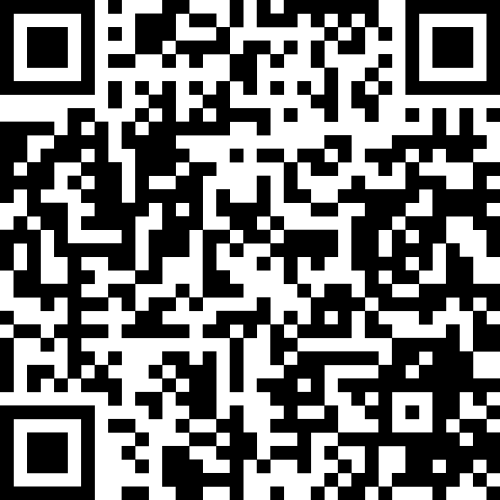 Наименование выплатыСоциальное пособие на погребениеНормативно-правовые актыФедеральный закон от 12.01.1996 № 8-ФЗ «О погребении и похоронном деле»;Закон Челябинской области от 27.10.2005 № 410-ЗО «О возмещении стоимости услуг по погребению и выплате социального пособия на погребение»;Административный регламент предоставления государственной услуги «Назначение и выплата социального пособия на погребение, возмещение стоимости услуг по погребению», утвержденный постановлением Правительства Челябинской области от 20.06.2012 г. № 333-П.Лица, имеющие право на пособиеЛицо, осуществившее погребение:- умершего, не подлежавшего обязательному социальному страхованию на случай временной нетрудоспособности и в связи с материнством на день смерти (не работавшего) и не являвшегося пенсионером;- мертворожденного ребенка, родившегося по истечении 154 дней беременности.Размер пособияРазмер ежегодно индексируется.В 2023 г. - 8 962,50 руб. (с учетом районного коэффициента 1.15);9 352,18 руб. (с применением районного коэффициента 1.2 в Трехгорном городском округе);10 131,52 руб. (с применением районного коэффициента 1.3 вСнежинском и Озёрском городских округах).Перечень необходимых документов1) заявление о назначении пособия;2) документы, подтверждающие, что умершее лицо не подлежало обязательному социальному страхованию на случай временной нетрудоспособности и в связи с материнством на день смерти и не являлось пенсионером, а именно:копия трудовой книжки, содержащая сведения об увольнении умершего лица;документ из территориального органа Пенсионного фонда РФ, содержащий сведения о том, что умершее лицо не являлось на день смерти пенсионером.При отсутствии у заявителя трудовой книжки умершего лица в заявлении о предоставлении государственной услуги указываются сведения о том, что умерший не подлежал обязательному социальному страхованию на случай временной нетрудоспособности и в связи с материнством на день смерти;3) документ, содержащий сведения о последнем месте жительства (месте пребывания) умершего лица. При отсутствии у умершего лица на момент смерти регистрации по месту жительства (месту пребывания) на территории Челябинской области в заявлении о предоставлении государственной услуги указываются сведения о том, что умерший проживал на территории Челябинской области без регистрации по месту жительства (месту пребывания);4) документы, подтверждающие факт смерти либо рождение мертвого ребенка по истечении 154 дней беременности, выдаваемые органами записи актов гражданского состояния.Сведения о том являлся ли умерший пенсионером на дату смерти запрашиваются органами социальной защиты населения в рамках межведомственного взаимодействия.Сроки обращения, назначения и выплатыСоциальное пособие на погребение назначается и выплачивается, если обращение за ним последовало не позднее шести месяцев со дня смерти умершего.Срок для принятия решения о предоставлении либо об отказе в предоставлении заявителю государственной услуги в части:назначения и выплаты социального пособия на погребение умершего не может превышать одного рабочего дня с даты подачи в орган социальной защиты населения письменного заявления о предоставлении государственной услуги и представления заявителем надлежащим образом оформленных документов.